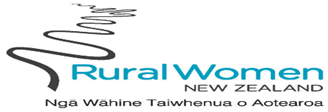 INDEPENDENT PERSON’S REVIEW OF FINANCESTO THE MEMBERS OF ………………………………………………………………… BRANCH/GROUP RURAL WOMEN NEW ZEALAND.I confirm I am independent to the preparer of this Statement of Finances and that I am not a member of the above branch/group being reviewed.I have examined the Statement of Finances for the year ended 30-June-20___Based on what I have sighted, in my opinion, the Financial Statements are a true and fair representation of the financial position of the above listed Branch/Group as at ____/____/_____, and the result of its activities for the financial year ended 30 June 20____NAME OF INDEPENDENT PERSON …………………………………………………………………SIGNATURE ……………………………………………………………………………………………………POSITION/TITLE …………………………………………………………………………………………….ADDRESS ……………………………………………………………………………………………………….